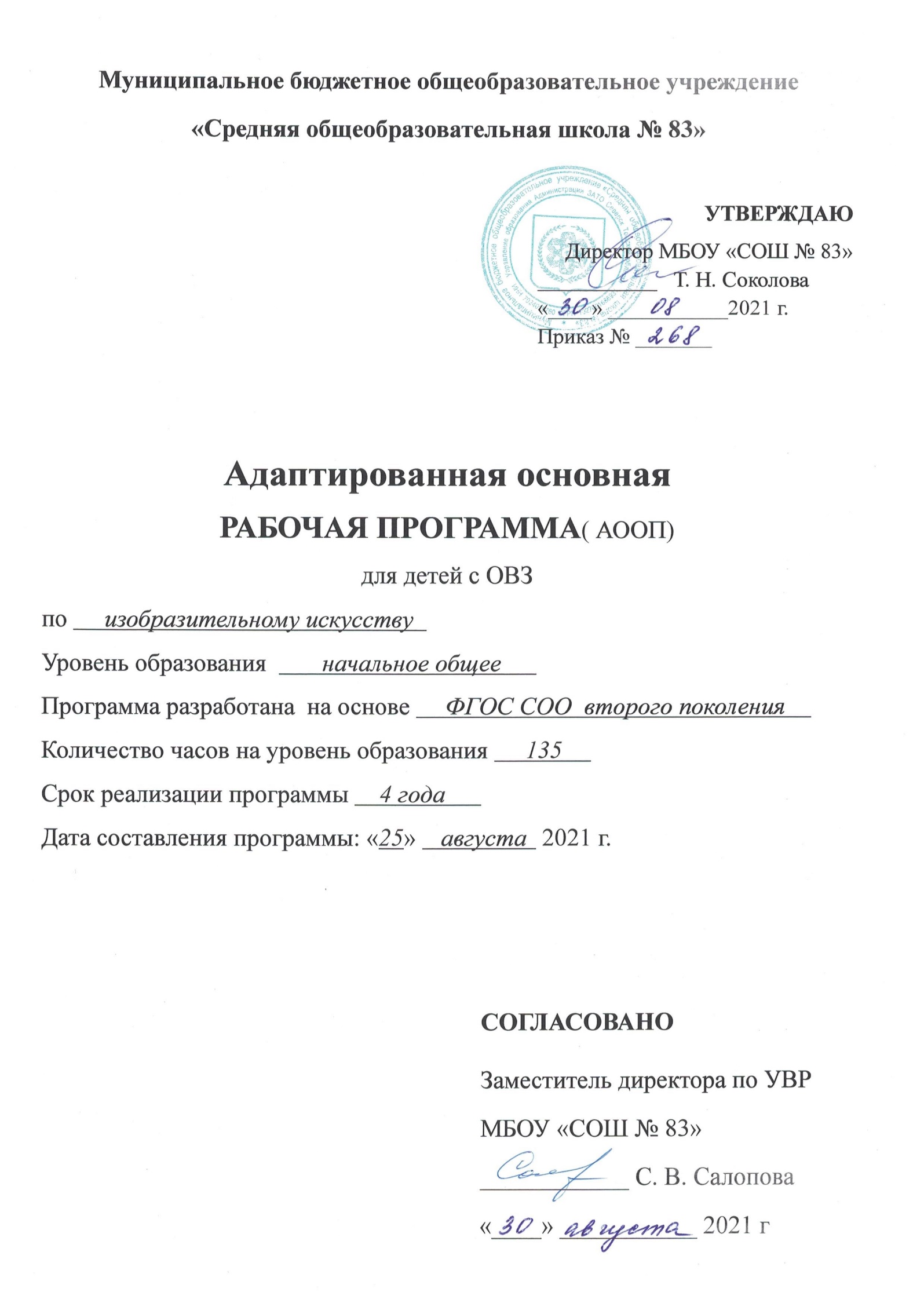 Пояснительная запискаПрограмма предмета «ИЗО» составлена с учетом возрастных и психофизических особенностей развития учащихся с ОВЗ на основе: 1. Закона РФ «Об образовании» от 29.12.2012 г. № 273-ФЗ (с последующими изменениями и дополнениями); 2. СанПиНа 2.4.2.2821-10 «Санитарно-эпидемиологические требования к условиям и организации обучения в общеобразовательных учреждениях» (зарегистрировано Министерством юстиции Российской Федерации 3 марта 2011 г., регистрационный N 19993) 3. Пункта 24 Порядка формирования федерального перечня учебников, рекомендуемых к использованию при реализации имеющих государственную аккредитацию образовательных программ начального общего, основного общего, среднего общего образования, утвержденного приказом Министерства образования и науки Российской Федерации от 5 сентября 2013 г. № 1047 (зарегистрирован Министерством юстиции Российской Федерации 18 октября 2013 г., регистрационный № 30213) 4. Приказа Министерства образования и науки РФ от 31 марта 2014 г. № 253 “Об утверждении федерального перечня учебников, рекомендуемых к использованию при реализации имеющих государственную аккредитацию образовательных программ начального общего, основного общего, среднего общего образования”5.Федерального государственного образовательного стандарта основного общего образования, утвержденного приказом Министерства образования и науки Российской Федерации от 17 декабря . N 1897  (Зарегистрирован Министерством юстиции Российской Федерации 1 февраля . регистрационный N 19644 ).6.Примерной адаптированной основной общеобразовательной программы начального общего образования обучающихся с тяжелыми нарушениями речи. Одобрена решением федерального учебно-методического объединения по общему образованию (протокол  от 22 декабря  2015 г. № 4/15)7.Авторской  программы В. С. Кузина «Изобразительное искусство. 1-9 классы» (Изобразительное искусство. 1- 9 кл. Рабочая программа для общеобразовательных учреждений / С.П.Ломов, С.Е.Игнатьев и др.– 5-е изд., переработанное. – М.: Дрофа, 2012.);8.Учебного плана МБОУ «СОШ №83» на 2021/2022 учебный год;9.Основной образовательной программа МБОУ « СОШ№83» основного общего образования на 2021-2022уч.годЛогика изложения и содержание программы полностью соответствуют требованиям к организации образовательного процесса детей с ограниченными возможностями здоровья с учётом конкретных условий, материально-технической базы образовательной организации, кадров и максимально допустимого количества часов при пятидневной учебной неделе. Программа конкретизирует содержание предметных тем образовательного стандарта и дает примерное распределение учебных часов по разделам курса. Программа выполняет две основные функции. Информационно-методическая функция позволяет всем участникам образовательного процесса получить представление о целях, содержании, общей стратегии обучения, воспитания и развития учащихся средствами данного учебного предмета. Организационно-планирующая функция предусматривает выделение этапов обучения, структурирование учебного материала, определение его количественных и качественных характеристик на каждом из этапов.  Особенности детей с ограниченными возможностями здоровьяПонятие “ дети с ограниченными возможностями здоровья ” (ОВЗ) употребляется по отношению к детям  с минимальными органическими или  функциональными повреждениями центральной нервной системы, а также  длительно находящимся  в условиях социальной депривации.  Для них характерны незрелость эмоционально-волевой сферы и недоразвитие познавательной деятельности.Недостаточная  выраженность познавательных  интересов у детей с ОВЗ сочетается с незрелостью  высших психических функций, с нарушениями, памяти, с функциональной недостаточностью зрительного и слухового восприятия, с плохой  координацией движений. Малая  дифференцированность движений кистей рук отрицательно сказывается на продуктивной  деятельности – лепке, рисовании, конструировании, письме.Снижение познавательной активности проявляется в  ограниченности запаса знаний об  окружающем и практических навыков, соответствующих возрасту и необходимых ребенку на первых  этапах обучения в школе.Негрубое недоразвитие речи может проявляться в нарушениях звукопроизношения, бедности и недостаточной дифференцированности словаря, трудностях  усвоения логико-грамматических конструкций. У значительной части детей наблюдается недостаточность фонетико-фонематического восприятия, снижение слухоречевой памяти.Нарушения эмоционально-волевой сферы и поведения проявляются в слабости волевых установок, эмоциональной неустойчивости, импульсивности, аффективной возбудимости, двигательной расторможенности, либо, наоборот, в вялости, апатичности.Дети с ограниченными возможностями здоровья составляют неоднородную  группу, т.к. различными являются причины и степень выраженности отставания в их  развитии. В связи с этим трудно построить психолого-педагогическую классификацию детей с ОВЗ. Общим для  детей  данной категории являются недостаточность внимания, гиперактивность, снижение памяти, замедленный темп мыслительной деятельности, трудности регуляции поведения. Однако стимуляция деятельности  этих детей, оказание им своевременной  помощи позволяет выделить у них  зону ближайшего развития, которая в несколько раз превышает потенциальные возможности умственно отсталых детей того же возраста. Поэтому дети с ОВЗ, при создании им определенных  образовательных  условий, способны овладеть программой основной общеобразовательной школы и в большинстве случаев продолжить образование.  Организация и содержание обучения школьников с ограниченными возможностями здоровья Вместе с тем, практика показывает, что обучение детей с отклонениями в развитии совместно с нормально развивающимися сверстниками дает хороший эффект в отношении личностного развития и социализации и той, и другой категории учащихся, а также соответствует нормам международного права и российского законодательства. Таким образом, интегрированное обучение детей с отклонениями в развитии при соответствующем обеспечении следует признать оптимальной формой организации учебно-воспитательного процесса. Обучение детей с отклонениями в развитии, независимо от формы организации специального образования, должно проводиться в строгом соответствии с заключениями соответствующего лечебно-профилактического учреждения и/или ПМПК о форме обучения и рекомендованными образовательными программами. Требования к качеству обучения школьников с ограниченными возможностями здоровьяТребования к уровню подготовки детей с ОВЗ соответствуют требованиям, предъявляемым к учащимся общеобразовательной школы. При выполнении этих требований к обязательному уровню образования необходимо учитывать особенности развития детей с ОВЗ, а также их возможности в овладении знаниями, умениями, навыками по каждому предмету.Параметры измерителей учебных достижений учащихся школы для детей с ОВЗ аналогичны параметрам для детей, обучающихся в общеобразовательной школе. Цель курса: формирование умений осуществлять эстетическую оценку явлений природы, событий окружающего мира; способность передавать в своей практической и художественно-творческой деятельности отношение к природе, человеку, обществу; закрепление навыков использования технологических приемов при проведении практических/лабораторных работ, опытов. Основными задачами обучения изобразительному искусству являются:- развитие эстетических чувств и понимания прекрасного, способности наслаждаться искусством, раскрывать специфику художественно-образного отображения действительности средствами графики, живописи, скульптуры и декоративно-прикладного искусства;- формирование первоначальных представлений о роли изобразительного искусства в жизни человека, его роли в духовно-нравственном развитии человека;- формирование основ художественной культуры, эстетического отношения к миру, понимания красоты как ценности, потребности в художественном творчестве;- ознакомление с выдающимися произведениями изобразительного искусства и архитектуры разных эпох и народов, с  произведениями декоративно-прикладного искусства и дизайна;- овладение практическими умениями и навыками в восприятии, анализе и оценке произведений искусства;- овладение элементарными практическими умениями и навыками в различных видах художественной деятельности;- развитие способностей к выражению в творческих работах своего отношения к окружающему миру;- усвоение элементарных знаний основ реалистического рисунка, навыков рисования с натуры, по памяти, по представлению; формирование умения самостоятельно выполнять сюжетные рисунки;- развитие изобразительных способностей, художественного вкуса, творческого воображения;- развитие способностей к художественно-образному, эмоционально-ценностному восприятию произведений изобразительного искусства и умения отражать их в речи;- коррекция недостатков познавательной деятельности путем систематического и целенаправленного воспитания и развития правильного восприятия формы, конструкции, величины, цвета предметов, их положения в пространстве; умения находить в изображенном существенные признаки, устанавливать их сходство и различие;- коррекция недостатков в развитии мелкой моторики;- развитие зрительного восприятия, оптико-пространственных представлений, конструктивного праксиса, графических умений и навыков;- усвоение слов, словосочетаний и фраз, на основе которых достигается овладение изобразительной грамотой.Для решения этих задач программой предусмотрены четыре вида занятий:Декоративное рисование. На уроках декоративного рисования учащиеся знакомятся с лучшими образцами декоративно-прикладного искусства. Демонстрация произведений народных мастеров позволяет детям понять красоту изделий и целесообразность использования их в быту. В процессе занятий школьники получают сведения о применении узоров на коврах, тканях, обоях, посуде, игрушках, знакомятся с художественной резьбой по дереву и кости, стеклом, керамикой и другими предметами быта.Рисование с натуры. Основная задача: научить детей рисовать, передавая в рисунке соотношение ширины и высоты, частей и целого, конструкцию предметов.Рисование на темы. Содержанием уроков здесь являются изображение явлений окружающей жизни и иллюстрирование отрывков из литературных произведений. В 1-2 классах необходимо научить учащихся изображать по представлению отдельные предметы, простые по форме и окраске. В 3-4 классах задачей является: правильно передавать зрительное соотношение величин предметов, усвоить правило загораживания одних предметов другими, правило перспективы. Коррекционная работа учителя направлена на формирование у учащихся замысла, активизации зрительных образов.Беседы об изобразительном искусстве. Беседы об изобразительном искусстве знакомят детей с произведениями художников, предметами декоративно-прикладного искусства, а также с памятниками скульптуры и архитектуры. Дети учатся узнавать и различать в иллюстрациях изображения предметов, животных, растений, известных им изближайшего окружения.В 1-3 классах занятия ограничиваются рассматриванием изделий народных мастеров, репродукций художественных произведений, разбором иллюстраций в детских книгах. На данный вид работы выделяется 10-15 минут в начале или в конце урока.В 4 классе беседы выделяются в отдельные уроки. Коррекционная работа учителя заключается в том, чтобы учащиеся смогли узнать и правильно назвать изображённые предметы, работать над обогащением словаря и развитием речи, коррекция недостатков произношения.Прежде чем приступить к этим занятиям, с учащимися 1 класса проводятся Подготовительные занятия. Их главная задача — формирование и обогащение чувственного опыта (умения видеть, слышать, осязать), являющегося необходимой предпосылкой развития познавательной деятельности школьников. На этом этапе важно также сформировать первичные навыки работы с материалами и инструментами, показать, что рисунки отражают свойства предметов и их отношения, привить интерес к изобразительной деятельности.В подготовительный период обучения на занятиях используется разнообразный игровой и графический материал, занятия проводятся в занимательной форме. Коррекционная работа в этот период направлена на развитие у учащихся зрительного внимания, восприятия предметов и их свойств (формы, величины, цвета, количества деталей и др.), на формирование представлений. Большое внимание уделяется совершенствованию мелких, дифференцированных движений пальцев и кисти рук, зрительно-двигательной координации, выработке изобразительных навыковОбщая характеристика учебного предметаСодержание  программы направлено на реализацию приоритетных направлений художественного образования: приобщение к искусству как духовному опыту поколений, овладение способами художественной деятельности, развитие индивидуальности, дарования и творческих способностей ребенка. Изучаются такие закономерности изобразительного искусства, без которых невозможна ориентация в потоке художественной информации. Учащиеся получают представление об изобразительном искусстве как целостном явлении, поэтому темы программ формулируются так, чтобы избежать излишней детализации, расчлененности и препарирования явлений, фактов, событий. Это дает возможность сохранить ценностные аспекты искусства и не свести его изучение к узко технологической стороне. Содержание художественного образования предусматривает два вида деятельности учащихся: восприятие произведений искусства (ученик – зритель) и собственную художественно-творческую деятельность (ученик – художник). Это дает возможность показать единство и взаимодействие двух сторон жизни человека в искусстве, раскрыть характер диалога между художником и зрителем, избежать преимущественно информационного подхода к изложению материала. При этом учитывается собственный эмоциональный опыт общения ребенка с произведениями искусства, что позволяет вывести на передний план деятельностное освоение изобразительного искусства.Наряду с основной формой организации учебного процесса  уроком – рекомендуется проводить экскурсии в художественные и краеведческие музеи, в архитектурные заповедники; использовать видеоматериалы о художественных музеях и картинных галереях. Основные межпредметные связи осуществляются с уроками музыки и литературного чтения, при прохождении отдельных тем рекомендуется использовать межпредметные связи с окружающим миром (наша Родина и мир, строение растений, животных, пропорции человека, связи в природе), математикой (геометрические фигуры и объемы), трудом (природные и искусственные материалы, отделка готовых изделий). Распределение часов, данное в программе, следует считать примерным. Также примерными являются ссылки на произведения искусства, которые можно использовать на уроках.Используемые методы:информационно – рецептивный;репродуктивный;метод творческих заданий;исследовательский (метод самостоятельного художественного творчества).Используемые технологии:- игровая (обыгрывание ситуации, фантазия на тему…, создание игрушки);-информационные (показ презентаций на мультимедийном оборудовании, использование аудио и видеоаппаратуры на уроках)- педагогический рисунок (рисунок на доске)- дифференцированное обучение (индивидуальная работа, дифференциация заданий разного уровня сложности, по интересам, технике исполнения и т.д.)- здоровьесберегающие (уроки на пленэре, организация физкультминуток, обеспечение работы кабинета согласно рекомендациям по санитарно-гигиеническим условиям на уроках ИЗО)- проблемные технологии (освоение способов создания художественного образа; познание способов и методов художественного творчества; освоение приёмов изобразительности)Основные виды контроля при организации контроля работы:вводныйтекущийитоговыйиндивидуальный письменный контроль учителяФормы контроля:При организации учебно-воспитательного процесса для реализации программы «Изобразительное искусство» предпочтительными формами организации учебного предмета считаю: индивидуальные, групповые, фронтальные, коллективные, наблюдение, самостоятельная работа, тест.Система оценки достижений учащихся; инструментарий для оценивания результатовФормы контроля знаний, умений, навыков (текущего, рубежного, итогового)Критерии оценки устных индивидуальных и фронтальных ответовАктивность участия.Умение собеседника прочувствовать суть вопроса.Искренность ответов, их развернутость, образность, аргументированность.Самостоятельность.Оригинальность суждений.Критерии и система оценки творческой работыКак решена композиция: правильное решение композиции, предмета, орнамента (как организована плоскость листа, как согласованы между собой все компоненты изображения, как выражена общая идея и содержание).Владение техникой: как ученик пользуется художественными материалами, как использует выразительные художественные средства в выполнении задания.Общее впечатление от работы. Оригинальность, яркость и эмоциональность созданного образа, чувство меры в оформлении и соответствие оформления работы. Аккуратность всей работы.Из всех этих компонентов складывается общая оценка работы обучающегося.Формы контроля уровня обученности1.Викторины2.Кроссворды3.Отчетные выставки творческих (индивидуальных и коллективных) работ4.ТестированиеФорма организации учебного процесса: классно – урочная, индивидуальная.Описание места учебного предмета  в учебном планеВ федеральном базисном учебном плане на изучение «Изобразительного искусства» отводится 1 час в неделю с I по IV класс. Всего – 135 час.Описание ценностных ориентиров содержания учебного предметаЗначимость учебного предмета «Изобразительное искусство» определяется нацеленностью этого предмета на развитие творческих способностей и потенциала обучающегося с ТНР, формирование ассоциативно образного пространственного мышления, интуиции. У обучающихся развивается способность восприятия сложных объектов и явлений, их эмоционального оценивания. По сравнению с остальными учебными предметами, развивающими рационально логический тип мышления, изобразительное искусство направлено в основном на формирование эмоционально образного, художественного типа мышления, что является условием становления интеллектуальной деятельности растущей личности.Сформированность универсальных учебных действий при освоении изобразительного искусства проявляется в:умении видеть и воспринимать явления художественной культуры в окружающей жизни (техника, музеи, архитектура, дизайн, скульптура и др.);желании общаться с искусством, участвовать в обсуждении содержания и выразительных средств произведений искусства;активном использовании языка изобразительного искусства и различных художественных материалов для освоения содержания разных учебных предметов (литературного чтения, окружающего мира, родного языка и др.);обогащении ключевых компетенций (коммуникативных, деятельностных и др.) художественно эстетическим содержанием;умении организовывать самостоятельную художественно творческую деятельность, выбирать средства для реализации художественного замысла;способности оценивать результаты художественно творческой деятельности, собственной и одноклассников.Планируемые результаты освоения обучающимися 
с тяжелыми нарушениями речи адаптированной основной общеобразовательной программы начального общего образованияЛичностные результаты :- сформированность целостного, социально ориентированного взгляда на мир в его органическом единстве и разнообразии природы, народов, культур и религий;- патриотизм, чувство гордости за свою Родину, российский народ,национальные свершения, открытия, победы;- осознание роли своей страны в мировом развитии; - уважительное отношение к России, родному краю, своей семье, истории, культуре, природе нашей страны, ее современной жизни;- осознание своей этнической и национальной принадлежности, формирование ценностей многонационального российского общества, становление гуманистических и демократических ценностных ориентаций;- сформированность уважительного отношения и иному мнению, истории и культуре других народов;- овладение начальными навыками адаптации в динамичноизменяющемся и развивающемся мире;- самостоятельность и личную ответственности за свои поступки, в том числе в информационной деятельности, на основе представлений о нравственных нормах, социальной справедливости и свободе;- сформированность эстетических потребностей, ценностей и чувств;-сформированность этических чувств, доброжелательность и эмоционально-нравственную отзывчивость, понимание и сопереживание чувствам других людей;- сформированность чувства прекрасного - умение воспринимать красоту природы, бережно относиться ко всему живому;-умение чувствовать красоту художественного слова, стремление к совершенствованию собственной речи; - владение навыками сотрудничества со взрослыми и сверстниками в различных социальных и коммуникативных ситуациях, умением не создавать конфликтов и находить выходы из спорных ситуаций;- умение сотрудничать с товарищами в процессе коллективной деятельности, соотносить свою часть работы с общим замыслом;- овладение навыками коммуникации и принятыми ритуалами социального взаимодействия (т. е. самой формой поведения, его социальным рисунком), в том числе с использованием информационных технологий;- ориентация в нравственном содержании и смысле поступков – своих и окружающих людей; - овладение навыком самооценки, умением анализировать свои действияи управлять ими;-  развитие адекватных представлений о собственных возможностях и ограничениях, о насущно необходимом жизнеобеспечении;- овладение социально­бытовыми умениями, используемыми в повседневной жизни;- сформированность установки на безопасный, здоровый образ жизни, наличие мотивации к труду, работе на результат, бережному отношению к материальным и духовным ценностям.Метапредметные результаты:- владение всеми типами учебных действий, направленных на организацию своей работы в образовательной организации и вне ее;- овладение способностью принимать и сохранять цели и задачи решения типовых учебных и практических задач, коллективного поиска средств их осуществления;- освоение способов решения задач творческого и поискового характера; - сформированность умений планировать, контролировать и оценивать учебные действия в соответствии с поставленной задачей и условиями ее реализации, определять наиболее эффективные способы достижения результата, вносить соответствующие коррективы в их выполнение на основе оценки и с учетом характера ошибок;- умение составлять план решения учебной задачи, умение работать по плану, сверяя свои действия с целью, корректировать свою деятельность;- умение понимать причины успеха/неуспеха учебной деятельности и способность конструктивно действовать даже в ситуациях неуспеха;- освоение начальных форм познавательной и личностной рефлексии;- владение знаково-символическими средствами представления информации для создания моделей изучаемых объектов и процессов, широким спектром действий и операций решенияпрактических и учебно-познавательных задач;- умение использовать различные способы поиска (в справочных источниках и открытом учебном информационном пространстве сети Интернет), сбора, обработки, анализа, организации, передачи и интерпретации информации в соответствии с коммуникативными и познавательными задачами и технологиями учебного предмета; в том числе умение вводить текст с помощью клавиатуры, фиксировать (записывать) в цифровой форме измеряемые величины и анализировать изображения, звуки, готовить свое выступление и выступать с аудио-, видео- и графическим сопровождением; соблюдать нормы информационной избирательности, этики и этикета; - владение навыками смыслового чтения произведений различных стилей и жанров в соответствии с целями и задачами, умение осознанно строить речевое высказывание в соответствии с задачами коммуникации и составлять тексты в устной и письменной формах;  - умение работать с учебной книгой для решения коммуникативных и познавательных задач в соответствии с возрастными и психологическими особенностями обучающихся;- умение адекватно использовать речевые средства и средства информационно-коммуникативных технологий для решения различных познавательных и коммуникативных задач, владеть монологической и диалогической формами речи;- владение логическими действиями сравнения, анализа, синтеза, обобщения, классификации, установлением аналогий и причинно-следственных связей, построением рассуждений, умением фиксировать свои наблюдения и действовать разными способами (словесными, практическими, знаковыми, графическими);- готовность слушать собеседника и вести диалог, признавать возможность существования различных точек зрения и права каждого иметь свою, излагать свое мнение и аргументировать свою точку зрения в оценке данных;- готовность конструктивно решать конфликты посредством учета интересов сторон и сотрудничества;- умение определять общую цель и пути её достижения; умение договариваться о распределении функций и ролей в совместной деятельности, осуществлять взаимный контроль в совместной деятельности, адекватно оценивать собственное поведение и поведение окружающих;- использование речи в целях налаживания продуктивного сотрудничества со сверстниками при решении различных учебно-познавательных задач; регуляции своих действий; построения монологического высказывания;- умение организовывать и поддерживать коммуникативную ситуацию сотрудничества, адекватно воспринимать и отражать содержание и условия деятельности;- владение начальными сведениями о сущности и особенностях объектов, процессов и явлений действительности (природных, социальных, культурных, технических и др.) в соответствии с содержанием конкретного учебного предмета;- владение базовыми предметными и межпредметными понятиями, отражающими существенные связи и отношения между объектами и процессами;- умение работать в материальной и информационной среде начального общего образования (в том числе с учебными моделями) в соответствии с содержанием учебного предмета.Предметные результаты освоения учебного предмета «Изобразительное искусство»:- понимание образной природы изобразительного искусства;- представление о роли искусства в жизни и духовно-нравственном развитии человека;- сформированность основ художественной культуры, в том числе на материале художественной культуры родного края;- развитие эстетического чувства на основе знакомства с мировой и отечественной художественной культурой;- умение воспринимать, элементарно анализировать и оценивать произведения искусства;- освоение средств изобразительной деятельности;- умение использовать инструменты, материалы в процессе доступной изобразительной деятельности, а также умение использовать различные технологии в процессе рисования, лепки, аппликации;- способность к совместной и самостоятельной изобразительной деятельности;- умение осуществлять эстетическую оценку явлений природы, событий окружающего мира;- знание и различение видов художественной деятельности: изобразительной (живопись, графика, скульптура), конструктивной (дизайн и архитектура), декоративной (народные и декоративно-прикладные виды искусства);- применение художественных умений, знаний и представлений в процессе выполнения художественно-творческих работ;- способность использовать в художественно-творческой деятельности различные художественные материалы и художественные техники;- способность передавать в художественно-творческой деятельности характер, эмоциональные состояния и свое отношение к природе, человеку, обществу;- овладение навыком изображения многофигурных композиций на значимые жизненные темы;- умение компоновать на плоскости листа и в объеме задуманный художественный образ;- умение  определять замысел изображения, словесно его формулировать, следовать ему в процессе работы;- овладение навыками моделирования из бумаги, лепки из пластилина, навыками изображения средствами аппликациями и коллажа (по рисунку, простейшему чертежу или эскизу, образцу и доступным заданным условиям);- сформированность зрительного восприятия, оптико-пространственных представлений, конструктивного праксиса ( способность выполнять последовательные комплексы движений и совершать целенаправленные действия по выработанному плану),графических умений и навыков;- умение проводить сравнение, сериацию( способность мысленно располагать ряд элементов в возрастающем или в убывающем порядке по какому-нибудь измерению, например размеру, весу или объему) и классификацию по заданным критериям;- умение строить высказывания  в форме суждений об объекте, его строении, свойствах и связях;- умение использовать речь для регуляции изобразительной деятельности;- овладение терминологическим аппаратом изобразительного искусства (употреблением слов, словосочетаний, фраз, обеспечивающих овладение изобразительной грамотой);- знание правил техники безопасности.Кроме этого, метапредметными результатами изучения курса «Изобразительное искусство» является формирование перечисленных ниже универсальных учебных действий (УУД).Регулятивные УУД• Проговаривать последовательность действий на уроке.• Учиться работать по предложенному учителем плану.• Учиться отличать верно выполненное задание от неверного.• Учиться совместно с учителем и другими учениками давать эмоциональную оценку деятельности класса на уроке.Основой для формирования этих действий служит соблюдение технологии оценивания образовательных достижений.Познавательные УУД• Ориентироваться в своей системе знаний: отличать новое от уже известного с помощью учителя.• Делать предварительный отбор источников информации: ориентироваться в учебнике (на развороте, в оглавлении, в словаре).• Добывать новые знания: находить ответы на вопросы, используя учебник, свой жизненный опыт и информацию, полученную на уроке.• Перерабатывать полученную информацию: делать выводы в результате совместной работы всего класса.• Сравнивать и группировать произведения изобразительного искусства (по изобразительным средствам, жанрам и т.д.).• Преобразовывать информацию из одной формы в другую на основе заданных в учебнике и рабочей тетради алгоритмов самостоятельно выполнять творческие задания.Коммуникативные УУД• Уметь пользоваться языком изобразительного искусства:а) донести свою позицию до собеседника;б) оформить свою мысль в устной и письменной форме (на уровне одного предложения или небольшого текста).• Уметь слушать и понимать высказывания собеседников.• Уметь выразительно читать и пересказывать содержание текста.• Совместно договариваться о правилах общения и поведения в школе и на уроках изобразительного искусства и следовать им.• Учиться согласованно работать в группе:а) учиться планировать работу в группе;б) учиться распределять работу между участниками проекта;в) понимать общую задачу проекта и точно выполнять свою часть работы;г) уметь выполнять различные роли в группе (лидера, исполнителя, критика).СОДЕРЖАНИе УЧЕБНОГО ПРЕДМЕТА «изобразительное искусство»1 класс (33 ч.)Рисование с натуры. Рисование с натуры предметов с правильной передачей в рисунках пропорций, построения локального цвета. Элементарные способы конструктивного построения предметов, представление о симметрии, использование приема загораживания. Знакомство с цветовым кругом, основными и смешанными цветами, получение оттенков цвета, теплые и холодные цвета. Правила работы с акварельными и гуашевыми красками. Выполнение в цвете осенних листьев, овощей и фруктов, елочных игрушек, игрушечных машинок, натюрморта с определением геометрической формы предметов.Рисование на темы, по памяти и представлению. Рисование предметов, событий, явлений на основе наблюдений или по представлению. Элементарные представления перспективе: обозначение линии горизонта; изображение одинаковых предметов большими и маленькими в зависимости от удаления, изображение близких предметов ближе к нижнему краю листа, более дальних - выше, использование приема загораживания. Выделение главного с использованием тонового и цветового контрастов. Рисование по памяти и представлению радуги, деревьев, осеннего пейзажа, новогодней композиции, зимнего леса. Иллюстрирование русских народных сказок: волшебные сказки и сказки о животных. Передача характеров героев, наличие смысловой связи между изображаемыми объектами композиции.Декоративная работа. Декоративная переработка формы и цвета реальных объектов — листьев, цветов, бабочек, жуков и т. д. Знакомство с элементами русских народных росписей, размещение росписи в традиционных формах изделий (в силуэтах по образу народных игрушек, на вылепленных самостоятельно игрушках), знакомство с геометрическим орнаментом, знаками символами в русском орнаменте. Использование приема примакивания кисти и приема тычка с помощью трубочки из бумаги, освоение смешанной техники акварели и восковых мелков. Рисование и вырезание из цветной бумаги квадратов, треугольников, ромбов, кругов, простых по форме цветов, снежинок, аппликационное составление их в простой узор и наклеивание на лист картона или бумаги.Лепка. Знакомство с пластилином и освоение приемов работы с ним (откручивание, отщипывание, раскатывание и др.). Лепка листьев деревьев, фруктов, овощей, птиц и зверей с натуры, по памяти и по представлению.Беседы. Беседы проводятся в процессе занятий. Восприятие произведений искусства. Темы бесед: «Декоративно-прикладное искусство», «Виды изобразительного искусства и архитектуры». 2 класс (34 ч.)Рисование с натуры. Рисование с натуры несложных по строению и изящных по очертаниям предметов. Развитие навыков конструктивного построения предметов. Использование элементарных навыков перспективного изображения предметов. Использование сложного цвета при воспроизведении поверхностей различных предметов. Выполнение в цвете осенних листьев, цветов, овощей, фруктов, натюрмортов. Рисование на темы, по памяти и представлению. Развитие умения выражать первые впечатления от действительности, отражать результаты непосредственных наблюдений и эмоций в рисунках, передавать пропорции, очертания, общее пространственное расположение, цвета изображаемых предметов. Развитие способности чувствовать красоту цвета, передавать свое отношение к изображаемым объектам средствами цвета. Иллюстрирование сказок. Размещение изображения на листе бумаги в соответствии с замыслом. Передача смысловой связи между объектами композиции. Элементарное изображение в тематическом рисунке пространства, пропорций и основного цвета изображаемых объектов.Декоративная работа. Знакомство с видами народного ДПИ: художественной росписью по дереву (Полхов-Майдан) и по глине (Филимоново, Дымково). Ознакомление с русской глиняной игрушкой. Использование в декоративной работе линии симметрии, ритма, элементарных приемов кистевой росписи. Выполнение эскизов орнаментов и предметов с использованием традиционных народных приемов декорирования.Лепка. Развитие приемов работы с пластилином. Лепка фруктов, овощей, народных игрушек, архангельских пряников. Использование шаблонов. Лепка по представлению сказочных животных.	Беседы. «Главные художественные музеи страны». Остальные беседы проводятся в процессе занятий.3 класс (34 ч.)Рисование с натуры. Рисование с натуры различных объектов действительности с передачей объема - трехмерное линейное и светотеневое изображение. Передача в рисунках пропорций, строения, общего пространственного расположения объектов. Определение гармоничного сочетания цветов в окраске предметов, использование приемов «перехода цвета в цвет», «вливания цвета в цвет». Рисование листьев деревьев, насекомых, машин, игрушек, цветов, натюрмортов.Рисование на темы, по памяти и представлению Совершенствование умений выполнять рисунки композиций на темы окружающей жизни, исторических, фантастических сюжетов, иллюстрирование литературных произведений. Передача в рисунках общего пространственного расположения объектов, их смысловой связи в сюжете и эмоционального отношения к изображаемым событиям. Использование цвета как ведущего элемента тематической композиции.Декоративная работа. Углубленное знакомство с народным декоративно-прикладным искусством; художественной росписью по металлу (Жостово) и по дереву (Городец), изготовлением набивных платков (Павловский Посад). Ознакомление с русской глиняной и деревянной игрушкой, искусством лаковой миниатюры (Мстера). Упражнения на выполнение простейших приемов кистевой росписи в изображении декоративных цветов, листьев, ягод и трав. Выполнение эскизов предметов, в украшениях, которых применяются декоративные мотивы, используемые народными мастерами. Графический дизайн в исполнении поздравительных открыток и карнавальных масок. Составление простейших мозаичных панно из кусочков цветной бумаги на мотивы осенней, зимней и весенней природы, на сюжеты русских народных сказок и басен.Лепка. Лепка фигуры человека, зверей и птиц, по памяти и по представлению. Лепка тематических композиций по темам сюжетов быта и труда человека. Беседы. Беседы проводятся в процессе занятий.4 класс (34 ч.)Рисование с натуры. Конструктивное рисование с натуры  моделей геометрических тел, отдельных предметов, а также группы предметов (натюрморт) с использованием основ перспективного построения (фронтальная и угловая перспектива). Передача освещения предметов графическими и живописными средствами. Наброски фигуры человека. Быстрые живописные этюды предметов, цветов.Рисование на темы, по памяти и представлению. Совершенствование умений отражать в тематических рисунках явления действительности. Изучение композиционных закономерностей. Средства художественной выразительности: выделение композиционного центра, передача светотени, использование тоновых и цветовых контрастов, поиски гармоничного сочетания цветов, применение закономерностей линейной и воздушной перспективы и др. Изображение пейзажа в различных состоянияхдня и времени года, сюжетных композиций на темы окружающей действительности, истории, иллюстрирование литературных произведений.Декоративная работа Народное и современное декоративно-прикладное искусство: народная художественная резьба по дереву (рельефная резьба в украшении предметов быта); русский пряник; произведения художественной лаковой миниатюры из Палеха на темы сказок; примеры росписи Русского Севера в оформлении предметов быта (шкафы, перегородки, прялки и т. д.). Дизайн среды и графический дизайн. Выполнение эскизов предметов с использованием орнаментальной и сюжетно-декоративной композиции. Разработка эскизов мозаичного панно, сказочного стульчика, памятного кубка, праздничной открытки.Лепка. Лепка фигурных сосудов по мотивам посуды скопина, рельефных изразцов. Лепка героев  народных сказок.Беседы: «Ландшафтная архитектура», «Утро, день, вечер. Иллюзия света», «Литература, музыка, театр». Остальные беседы проводятся в процессе занятий.ПРИЛОЖЕНИЕ 1ОПИСАНИЕ УЧЕБНО-МЕТОДИЧЕСКОГО И МАТЕРИАЛЬНО-ТЕХНИЧЕСКОГО ОБЕСПЕЧЕНИЯ1. Программа для общеобразовательных учреждений: Изобразительное искусство. - М.: Дрофа, 2008.Учебник для 1 класса «Изобразительное искусство», В. С. Кузин, Э. И. Кубышкина. – М.: «Дрофа», 2011.Учебник для 2 класса «Изобразительное искусство», В. С. Кузин,  Э. И. Кубышкина. – М.: «Дрофа», 2011.Рабочая тетрадь для 2 класса к учебнику «Изобразительное искусство» В. С. Кузин, Э. И. Кубышкина. – М.: «Дрофа», 2011.Учебник для 3 класса «Изобразительное искусство», В. С. Кузин, Э. И. Кубышкина.  – М.: «Дрофа», 2011 .6.  Учебник для 4 класса «Изобразительное искусство», В. С. Кузин, Э. И. Кубышкина. – М.: «Дрофа», 2011.Интернет-ресурсы:Журнал «Начальная школа», газета «1 сентября», http:www.Nachalka.com.,  http:www.viku.rdf.ru., http:www.rusedu.ru., http://school-collection.edu.ru/ ,	www.center.fio.ruhttp://www.center.fio.ru/;http://www.maro.newmail.ru, 	http://www.skazochki.narod.ru/index_flash.html, http://www.int-edu.ni